Supplementary material (online only)  − Reference intervals for local arterial stiffness. Part A: carotid arteryLian Engelen, JelleBossuyt, Isabel Ferreira, Luc van Bortel, Koen D. Reesink, Patrick Segers,Coen D. Stehouwer, Stéphane Laurent, Pierre Boutouyrieon behalf of the Reference Values for Arterial Measurements CollaborationTable S1: Contributing centres (in order of decreasing number of participating individuals) and respective carotid properties measurement techniques used*Anatomical location of the measurement is expressed as distance (in cm) proximal to the carotid bifurcation;aART.LABechotracking system (ESAOTE, Maastricht, the Netherlands); bWall Track System [WTS (former version of ART.LAB), ESAOTE, Maastricht, the Netherlands]24; cVivid-7 US system (GE Vingmed Ultrasound, Horten, Norway) with Echopac post-processing; dAloka SSD-650 US system (Aloka, Tokyo, Japan) with post-processing in dedicated software (M’ATHS, Metris, France)49; eCarotid Studio (Institute of Clinical Physiology, National Research Council, Pisa, Italy)25; fRadial tonometry plus transfer function (Sphygmocor, Atcor Medical, Australia).Table S2: Calibration factors for carotid diameter and distension values as obtained with different measurement devices and locations Regression coefficients β represent the mean difference in carotid artery diameter (in mm) or distension (in mm) when using each of the echotracking systems, and/or anatomical locations vs. the reference one (as indicated above) at mean levels of age, sex, MAP, total-HDL cholesterol ratio, smoking, diabetes, BMI, history of CVD, and use of BP- and/or lipid-lowering medication in the total reference population (n=22,812). *In contrast to the Wall Track system, Vivid-7 and Carotid Studio, which select a single M-line, ART.LAB takes measures over an arterial width of >10 mm, comprising multiple M-lines, which may yield considerably more precise measurements.**Anatomical location is expressed as distance (in cm) proximal to the carotid bifurcation.On the basis of this equation, to rescale diameter values obtained by, for instance, the Wall Track System (WTS) to values ofART.LAB (i.e. to the values presented in the paper), 0.220 mm needs to be subtracted from the original WTS values. Likewise, if values were obtained at 0-1 cm proximal to the carotid bifurcation, then to rescale these to values of measurements centred at 1 cm proximal to the carotid bifurcation (i.e. to the values presented in the paper), 0.910 mm needs to be subtracted from the original 0-1 cm values.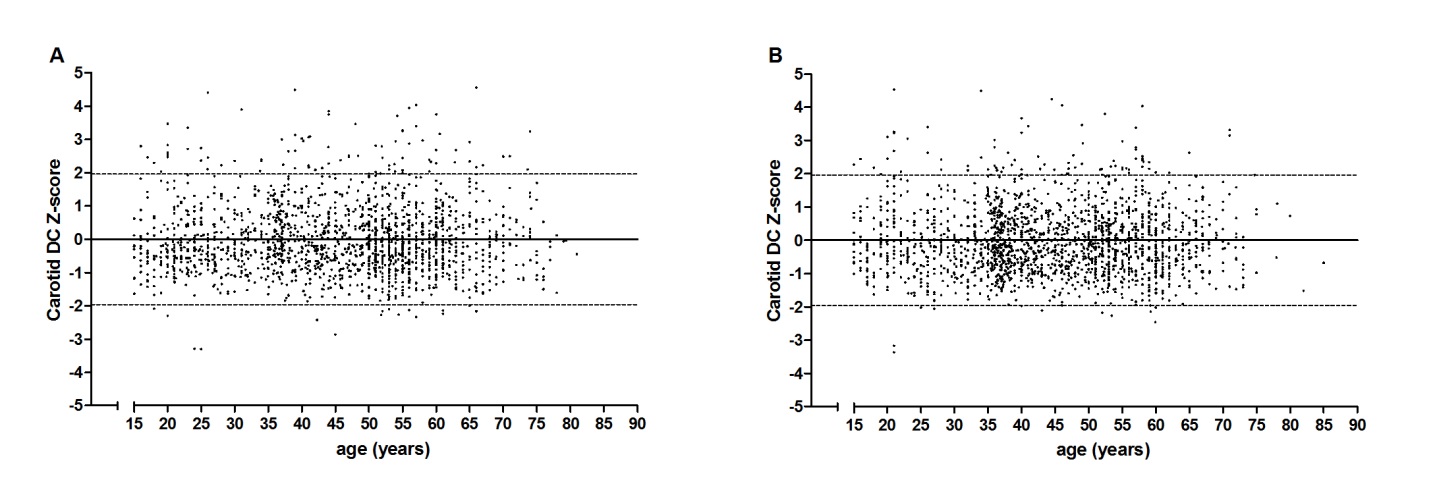 Figure S1: Scatter plot of carotid DC Z-scores by age, showing the mean (horizontal line) and +/- 1.96 SD (dotted lines), from the fitted model for carotid DC data for men (A) and women (B)Results S1: Age- and sex-specific reference intervals for carotid PWV in the healthy subpopulationThe best fitting FPs’ powers (p, q, …) for the meanPWV curves were p=1 for both men andwomen and for the SDPWV curves were p=1 for men and p=2women. Accordingly, the equations derived on the basis of the estimated coefficients were, for men:  MeanPWV(in m/s)= 3.914 + 0.069*age 						[eq. 7]SDPWV(in m/s) = 0.317 + 0.017*age						[eq. 8]	and, for women: MeanPWV(in m/s) = 3.310 + 0.080*age						[eq. 9]SDPWV(in m/s) = 0.624 + 0.021*(age/10)2						[eq. 10]Figure S2: Age-specific percentiles of carotid PWV in the healthy subpopulation. A, men; B, women.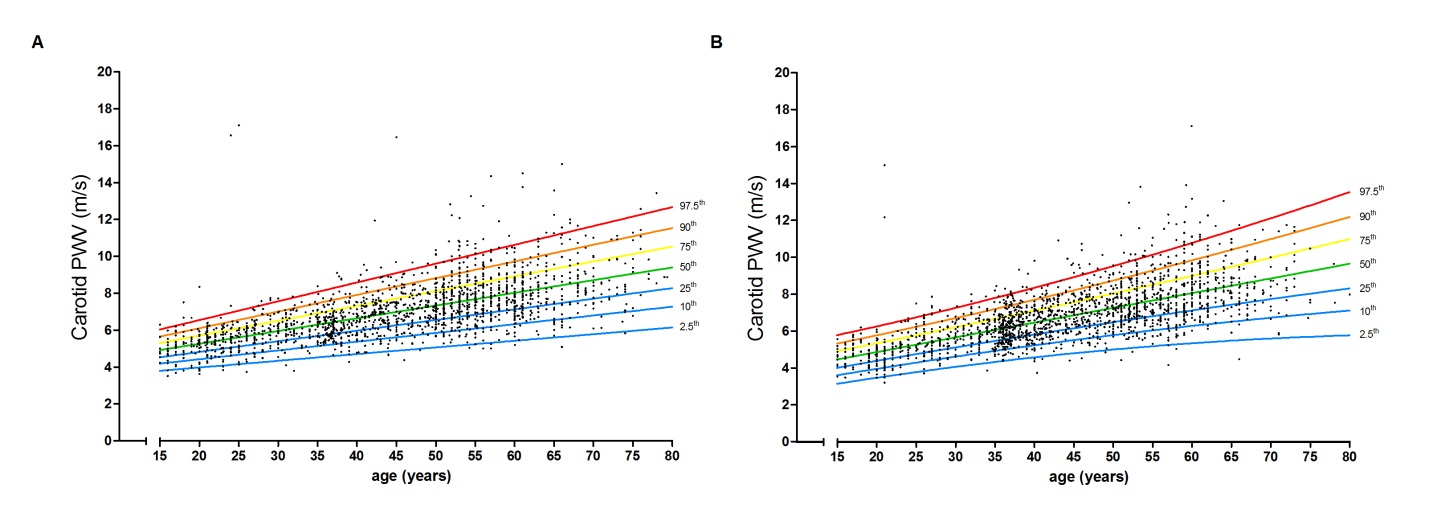 Table S3: Age- and sex-specific percentiles of carotid PWV (in m/s) in the healthy subpopulation Results S2:Age- and sex-specific reference intervals for carotid diameter in the healthy subpopulationThe best fitting FPs’ powers (p, q, …) for the meandiameter curves were p=-2 q=-2 for men and p=0.5 for women and for the SDdiameter curves were p=3 for men and p=3 women. Accordingly, the equations derived on the basis of the estimated coefficients were, for men:  Meandiameter(in mm)= 7.661 + 0.087*(age/10)-2 – 8.250*(age/10)-2*ln(age/10)		[eq. 11]SDdiameter(in mm) = 0.514 + 0.001*(age/10)3					[eq. 12]		and, for women: Meandiameter(in mm) = 4.783 + 0.780*(age/10)0.5					[eq. 13]SDdiameter(in mm) = 0.555 + 0.001*(age/10)3					[eq. 14]Age- and sex-specific reference intervals for carotid distension in the healthy subpopulationThe best fitting FPs’ powers (p, q, …) for the meandistension curves were p=0 for men and p=-0.5 for women and for the SDdistension curves were p=-2 for men and p=-1 women. Accordingly, the equations derived on the basis of the estimated coefficients were, for men:  Meandistension(mm)= 0.962 - 0.326*ln(age/10) 					[eq. 15]SDdistension(in mm) = 0.118 + 0.221*(age/10)-2					[eq. 16]and, for women: Meandistension(in mm) = -0.137 + 1.163*(age/10)-0.5					[eq. 17]SDdistension(in mm) = 0.089 + 0.114*(age/10)-1					[eq. 18]Age- and sex-specific reference intervals for brachial PP in the healthy subpopulationThe best fitting FPs’ powers (p, q, …) for the meanPP curves were p=3 q=3 for men and p=-2 q=-0.5 for women and for the SDPP curves were p=1 for men and p=1 women. Accordingly, the equations derived on the basis of the estimated coefficients were, for men:  MeanPP(in mm Hg)= 53.64 - 0.133*(age/10)3 + 0.067*(age/10)3 * ln(age/10)		[eq. 19]SDPP(in mm Hg) = 9.940 - 0.035*age						[eq. 20]and, for women: MeanPP(in mm Hg) = 72.83 + 55.88*(age/10)-2 - 59.22*(age/10)-0.5			[eq. 21]SDPP(in mm Hg) = 6.266 + 0.052*age						[eq. 22]		Methods S1:Calibration between different techniques to determine local carotid pulse pressureDifferent methods to determine local carotid PP were used. First, carotid distension waveforms were obtained and rescaled using brachial distension waveforms (n=4,807). Second, carotid tonometry was performed and the obtained pressures were rescaled with brachial MAP calculated using brachial tonometry (n=2,276), radial tonometry (n=1,857), maximal oscillometry (n=1,384) or the equation MAP=DBP+1/3*PP (n=125). Third, radial tonometry was performed to obtain carotid pressures using a transfer function (Sphygmocor, Atcor Medical, Australia; n=1,009) (Supplemental material, Table S1). 	Similar to the calibration analyses for diameter and distension as described in the main manuscript, we performed multiple linear regression analyses that included dummy variables for each method (with carotid distension waveforms + brachial distension waveforms as reference) as independent determinants of carotid PP. These analyses were conducted in all individuals that had any measurement of local carotid PP (n=11,458; i.e. individuals with brachial PP only were excluded) and included adjustments for all CV-RFs, history of CVD and use of BP- and/or lipid-lowering medication. The regression coefficients (β) for the dummy variables hereby obtained were used as ‘calibration factors’ to rescale individual carotid PP values to the reference technique (Table S4). We used these rescaled carotid PP values in all further analyses.Table S4: Calibration factors for local carotid pulse pressure values as obtained with different methods Regression coefficients β represent the mean difference in local carotid pulse pressure (in mm Hg) when using each of the local PP measurement techniques vs. the reference one (carotid distension waveforms + brachial distension waveforms) at mean levels of age, sex, MAP, heart rate, total-HDL cholesterol ratio, BMI, history of CVD, and use of BP- and/or lipid-lowering medication only in individuals in whom a measure of local carotid PP was performed (n=11,458).On the basis of this equation, to rescale local carotid PP values obtained by for instance radial tonometry + transfer function to values of carotid distension waveforms + brachial distension waveforms (i.e. to the values presented in the Supplemental material), to the original radial tonometry + transfer function values 5.6 mm Hg needs to be added. Results S3:Age- and sex-specific reference intervals for carotid DC (calculated using local carotid PP) in the healthy subpopulationThe best fitting FPs’ powers (p, q, …) for the meanDC curves were p=-0.5 for men and p=-2 q=-2 for women and for the SDDC curves were p=-2 for both men and women. Accordingly, the equations derived on the basis of the estimated coefficients were, for men:  MeanDC(in 10-3*kPa-1)= -17.38 + 89.86*(age/10)-0.5				[eq. 23]SDDC(in 10-3*kPa-1) = 5.293 + 41.40*(age/10)-2					[eq. 24]	and, for women: MeanDC(in 10-3*kPa-1) = 8.391 + 122.3*(age/10)-2 + 143.4*(age/10)-2 * ln(age/10)		[eq. 25]SDDC(in 10-3*kPa-1) = 3.033 + 101.1*(age/10)-2					[eq. 26]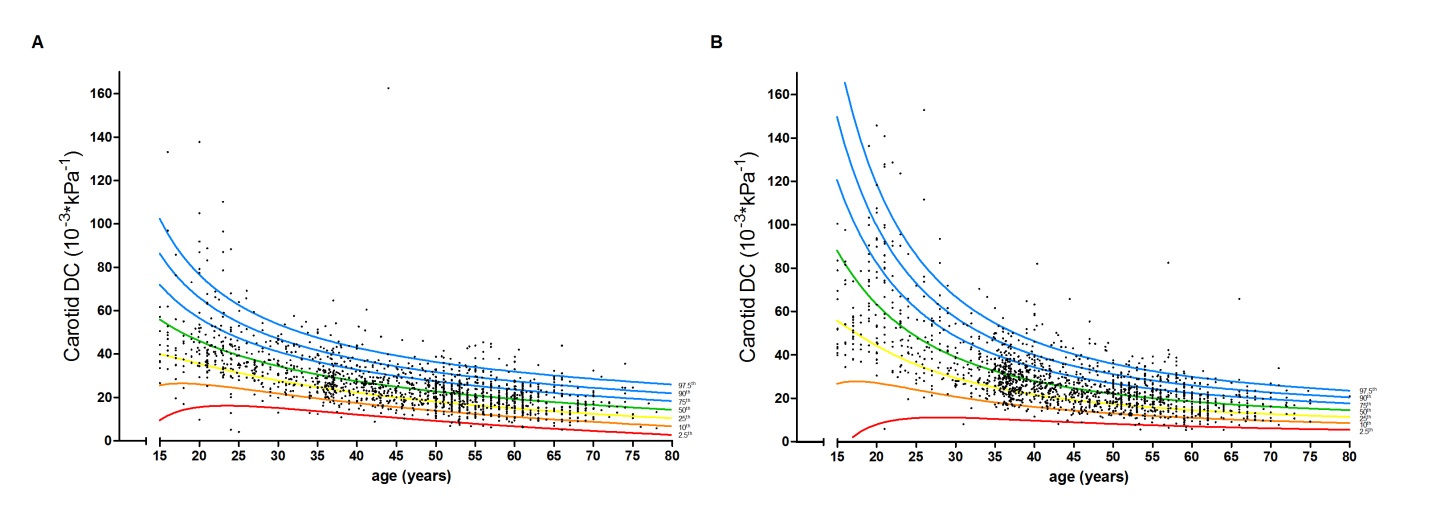 Figure S6: Age-specific percentiles of carotid DC calculated with local carotid PP in the healthy subpopulation. A, men; B, women.Table S5: Age- and sex-specific percentiles of carotid DC (in 10-3*kPa-1) calculated with local carotid PP in the healthy subpopulation Table S6:Associations between known cardiovascular risk factors and carotid DC Z-scores calculated using local pulse pressure in the reference subpopulations in menThe regression coefficient ß represents the increase in carotid DC (in SD from the healthy population mean among men of the same age) per unit increase in each risk factor. Model 1: unadjusted; Model 2: adjusted for MAP; Model 3: adjusted for MAP and all other risk factors.aBP-, lipid- and glucose-lowering treatment; bmean arterial pressure was calculated by DBP+0.4*PP.Table S7:Associations between known cardiovascular risk factors and carotid DC Z-scores calculated using local pulse pressure in the reference subpopulations in womenThe regression coefficient ß represents the increase in carotid DC (in SD from the healthy population mean among women of the same age) per unit increase in each risk factor. Model 1: unadjusted; Model 2: adjusted for MAP; Model 3: adjusted for MAP and all other risk factors.aBP-, lipid- and glucose-lowering treatment; bmean arterial pressure was calculated by DBP+0.4*PP.Results S3:Age- and sex-specific reference intervals for carotid DC in the healthy subpopulation used in part B: the femoral arteryThe best fitting FPs’ powers (p, q, …) for the meanDC curves were p=-2 q=-2 for men and p=0 for women and for the SDDC curves were p=1 for both men and women. Accordingly, the equations derived on the basis of the estimated coefficients were, for men:  MeanDC(in 10-3*kPa-1)= 4.875 - 11.47*(age/10)-2 + 222.5*(age/10)-2*ln(age/10) 		[eq. 27]SDDC(in 10-3*kPa-1) = 11.47 - 0.119*age						[eq. 28]and, for women: MeanDC(in 10-3*kPa-1) = 58.85 - 24.37*ln(age/10)					[eq. 29]SDDC(in 10-3*kPa-1) = 12.12 - 0.128*age						[eq. 30]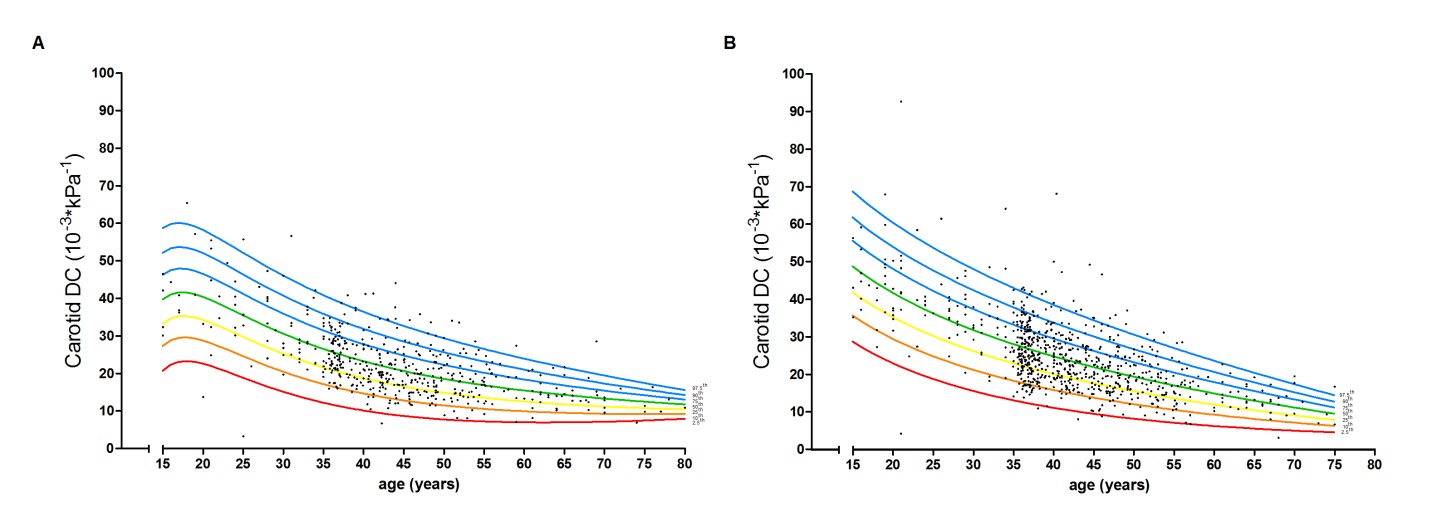 Figure S7: Age-specific percentiles of carotid DC in the subpopulation used in part B: the femoral artery. A, men; B, women.Table S8: Age- and sex-specific percentiles of carotid DC (in 10-3*kPa-1) in the healthy subpopulation used in part B: the femoral arteryTable S9:Associations between known cardiovascular risk factors and carotid DC Z-scores in the reference subpopulations used in part B: the femoral artery in menThe regression coefficient ß represents the increase in carotid DC (in SD from the healthy population mean among men of the same age) per unit increase in each risk factor. Model 1: unadjusted; Model 2: adjusted for MAP; Model 3: adjusted for MAP and all other risk factors.aBP-, lipid- and glucose-lowering treatment; bmean arterial pressure was calculated by DBP+0.4*PP.Table S10:Associations between known cardiovascular risk factors and carotid DC Z-scores in the reference subpopulations used in part B: the femoral artery in womenThe regression coefficient ß represents the increase in carotid DC (in SD from the healthy population mean among women of the same age) per unit increase in each risk factor. Model 1: unadjusted; Model 2: adjusted for MAP; Model 3: adjusted for MAP and all other risk factors.aBP-, lipid- and glucose-lowering treatment; bmean arterial pressure was calculated by DBP+0.4*PP.Table S11: Funding of the included datasetsAppendixTable A1: Author list and participating centres/studiesBE, Belgium; BR, Brazil; CDN, Canada; CH, Switzerland; CN, China; CZ, Czech Republic; D, Germany; F, France; H, Hungary; I, Italy; LT, Lithuania; N, Norway; NL, the Netherlands; PL, Poland.Total nHealthy subpopulation nHealthy subpopulation nCentreStudy name/acronymEchotracking systemAnatomical location*(Local) PP measurementMAP calculation for local PP 4,892-Rotterdam (NL)Rotterdam StudyWTSCentred at 1 cmBrachial PP-4,7721,05381019350Paris-HEGP (F)PPS3 (n=3,762)HEGP studies (n=622)CASHMERE (n=388)ART.LABaWTSbWTSCentred at 1 cmCentred at 2 cmCentred at 2 cmDistension waveformsCarotid tonometry/brachial PP (338/281) Carotid tonometryDistension waveformsRadial tonometryRadial tonometry3,423  1414-Utrecht (NL)SMART (n=3,296)Whistler Cardio (n=127)WTSART.LABCentred at 2 cmCentred at 1 cmBrachial PPBrachial PP--2,027742Ghent (BE)ASKLEPIOSEchopac1-2 cmCarotid tonometryBrachial tonometry1,5972794519242Maastricht/Amsterdam (NL)Hoorn study (n=717)AGAHLS (n=406)CODAM 1 (n=474)WTSWTSWTSCentred at 1 cmCentred at 1 cm1-2 cmDistension waveformsDistension waveformsBrachial PPDistension waveformsDistension waveforms-1,367340Leuven (BE)FLEMENGHOWTSCentred at 2 cmCarotid tonometryMaximal oscillometry854398Shanghai (CN)Ningbo Working placeART.LAB0-1 cmRadial tonometryfConstant664157           36121Pisa (I)CATOD (n=369)Other (n=295) Carotid StudioeCentred at 1 cmCarotid tonometryCarotid tonometryRadial tonometryRadial tonometry/Constant (241/54)57074Mannheim (D)MIPH Industrial Cohort StudyART.LABCentred at 1 cmBrachial PP-47283Vilnius (LT)LitHirART.LABCentred at 1 cmCarotid tonometry/brachial PP (249/223)Radial tonometry35510Antwerp (BE)WTSCentred at 2 cmBrachial PP-30765São Paulo (BR)CHEST-BR, GeneHyWTSCentred at 1 cmBrachial PP-30031Nancy (F)ARTEOS studyWTSCentred at 2 cmBrachial PP-24870Bern (CH)ART.LABCentred at 1 cmCarotid tonometryBrachial tonometry22329Milano (I)ART.LABCentred at 2 cmRadial tonometryConstant22243Maastricht-VitaK (NL)ART.LABCentred at 2 cmBrachial PP-176126Budapest (H)ART.LABCentred at 1 cmCarotid tonometryRadial tonometry13636Rouen (F)ART.LABCentred at 1 cmCarotid tonometryRadial tonometry1212Paris-Foch (F)ART.LABCentred at 1 cmCarotid tonometryMaximal oscillometry1004949Maastricht/Leuven (NL/BE)MigraineWTS1-2 cmCarotid tonometryBrachial tonometry85-Gdansk (PL)CareNorthART.LABCentred at 1 cmCarotid tonometryConstant (MAP=SBP+1/3*PP)43-Pilsen (CZ)SAS studyART.LABCentred at 1 cmBrachial PP-32-Québec (CDN)ART.LABCentred at 1 cmCarotid tonometryRadial tonometry21-Montreal (CDN)ART.LABCentred at 1 cmCarotid tonometryBrachial tonometryCarotid diameterCarotid diameterCarotid diameterCarotid distensionCarotid distensionCarotid distensionβ95% CIpβ95% CIpEchotracking system [reference=ART.LAB* (n=6,841)]     Wall Track system (n=13,176)0.2200.191; 0.250<0.0010.0190.014; 0.024<0.001     Vivid-7 (n=2,027)0.1910.109; 0.273<0.0010.1850.172; 0.198<0.001     Carotid studio (n=664)-0.082-0.149; -0.0150.0160.1130.102; 0.123<0.001Anatomical location [reference=centred at 1 cm** (n=12,528)]     0-1 cm (n=854)0.9100.849; 0.970<0.001-0.015-0.024; -0.0050.002     1-2 cm (n=2,601)-0.068-0.139; 0.0030.062-0.115-0.126; -0.103<0.001     Centred at 2 cm (n=6,725)-0.125-0.155; -0.095<0.0010.004-0.001; 0.0090.105percentilespercentilespercentilespercentilespercentilespercentilespercentilesAge (years)2.5th10th25th50th75th90th97.5thMen (n=1,724)204.04.54.95.35.76.16.6304.44.95.46.06.57.07.6404.75.46.06.77.37.98.6505.15.96.67.48.18.89.6605.56.47.28.18.99.710.7705.86.87.78.79.810.711.7Women (n=1,877)203.54.04.44.95.45.86.3304.14.75.25.76.36.87.3404.65.35.96.57.27.78.4505.15.86.57.38.18.89.6605.46.37.28.19.09.910.8705.76.87.88.910.011.012.1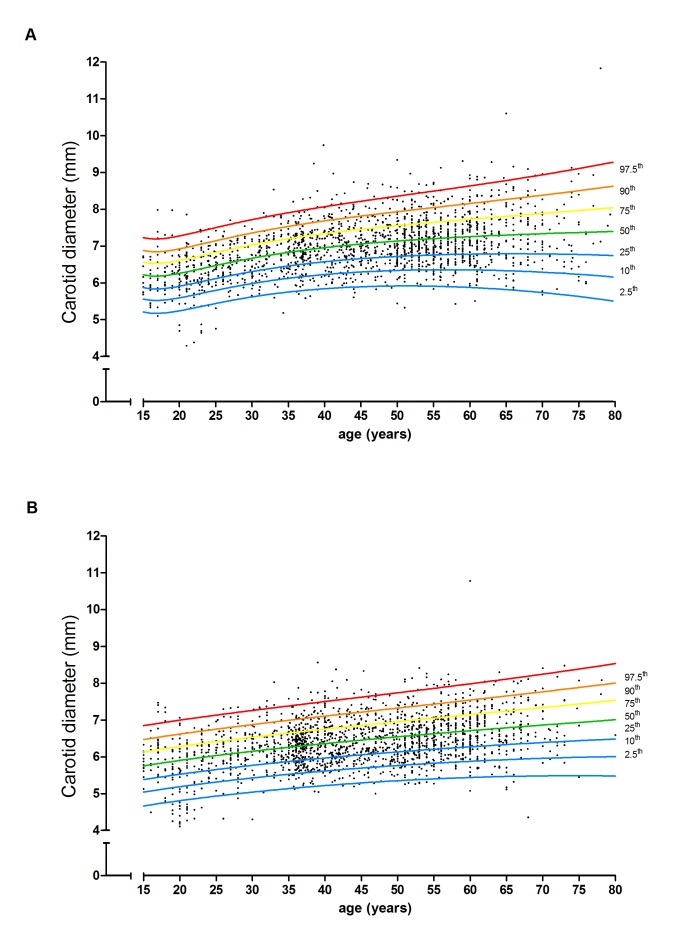 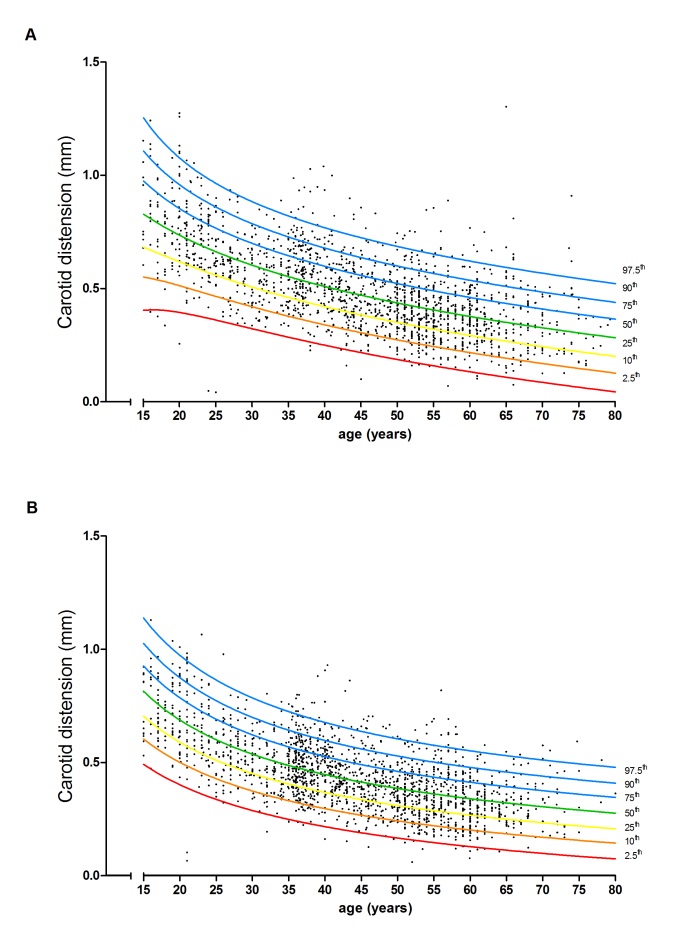 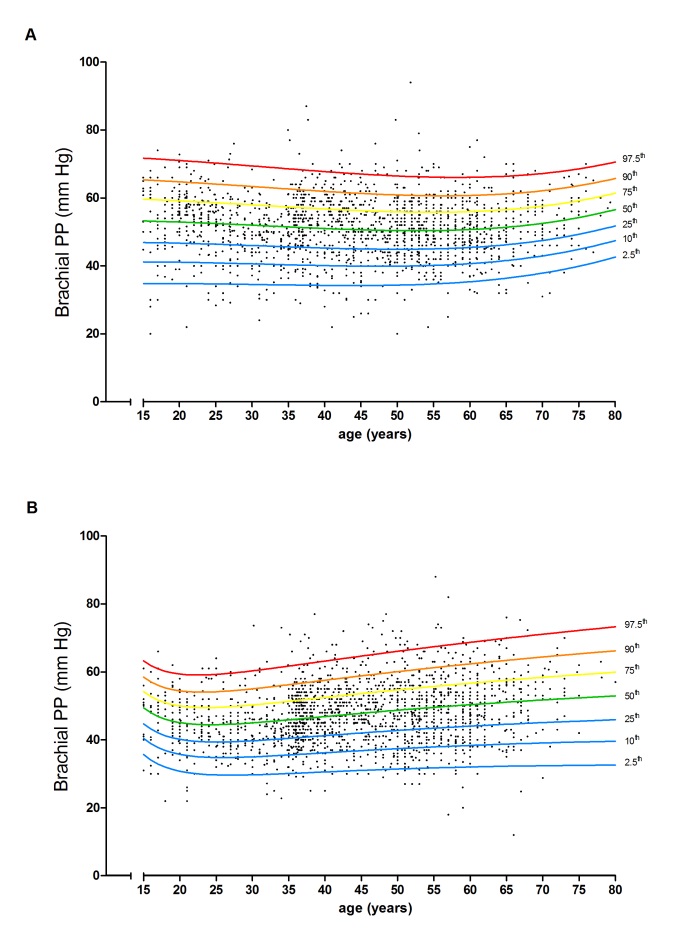 Figure S3: Age-specific percentiles of carotid diameter in the healthy subpopulation. A, men; B, women.Figure S4: Age-specific percentiles of carotid distension in the healthy subpopulation. A, men; B, women.Figure S5: Age-specific percentiles of brachial pulse pressure in the healthy subpopulation. A, men; B, women.      Local carotid PPLocal carotid PPLocal carotid PPβ95% CIpCarotid tonometry + brachial tonometry7.26.5; 7.8<0.001Carotid tonometry + radial tonometry0.4-0.2; 1.10.218Carotid tonometry + maximal oscillometry2.11.3; 2.8<0.001Carotid tonometry + constant-0.4-2.5; 1.60.687Radial tonometry + transfer function-5.6-6.4; -4.8<0.001percentilespercentilespercentilespercentilespercentilespercentilespercentilesAge (years)2.5th10th25th50th75th90th97.5thMen (n=1,532)2015.526.135.646.256.766.276.83015.121.827.834.541.247.253.94012.117.522.227.632.937.643.0509.213.918.122.827.531.736.4606.711.115.019.323.727.631.9704.68.712.416.620.724.428.6Women (n=1,591)208.327.644.763.882.9100.0119.33011.521.229.939.549.157.767.44010.116.522.128.534.840.446.8508.613.517.722.527.331.636.4607.511.415.018.922.926.430.4706.610.113.116.620.023.126.6Subpopulation without CVDSubpopulation without CVDSubpopulation without CVDSubpopulation without CVDSubpopulation without CVDSubpopulation without CVDSubpopulation without CVDSubpopulation with CVD(n=596)Subpopulation with CVD(n=596)Subpopulation with CVD(n=596)without treatmenta(n=4,458)without treatmenta(n=4,458)without treatmenta(n=4,458)withtreatmenta(n=1,117)withtreatmenta(n=1,117)withtreatmenta(n=1,117)Subpopulation with CVD(n=596)Subpopulation with CVD(n=596)Subpopulation with CVD(n=596)Risk factorModelß95%CIP-valueß95%CIP-valueß95%CIP-valueMean arterial pressure (10 mm Hg)b1-0.263-0.290; -0.235<0.001-0.353-0.403; -0.303<0.001-0.290-0.350; -0.231<0.0012---------3-0.221-0.250; -0.191<0.001-0.331-0.382; -0.280<0.001-0.251-0.313; -0.190<0.001SmokingPrevious smoking (vs. never smoking)1-0.083-0.156; -0.0110.024-0.054-0.193; 0.0860.452-0.230-0.402; -0.0570.00920.006-0.064; 0.0770.856-0.018-0.147; 0.1110.785-0.147-0.309; 0.0150.07430.025-0.045; 0.0950.481-0.007-0.136; 0.1220.913-0.094--0.255; 0.0670.252     Current smoking (vs. never smoking)1-0.016-0.102; 0.0700.713-0.053-0.233; 0.1270.562-0.184-0.420; 0.0520.12720.022-0.061; 0.1050.607-0.054-0.221; 0.1120.524-0.129-0.350; 0.0920.25430.040-0.044; 0.1240.351-0.030-0.197; 0.1370.728-0.064-0.285; 0.1570.570Diabetes (yes)1-0.437-0.682; -0.193<0.001-0.246-0.406; -0.0850.003-0.612-0.822; -0.402<0.0012-0.269-0.505; -0.0330.025-0.174-0.323; -0.0250.022-0.445-0.646; -0.244<0.0013-0.208-0.444; 0.0280.084-0.144-0.295; 0.0070.062-0.447-0.706; -0.1880.001Total-to-HDL cholesterol ratio (unit)1-0.094-0.135; -0.052<0.001-0.052-0.140; 0.0360.196-0.137-0.203; -0.072<0.0012-0.063-0.106; -0.0190.009-0.038-0.103; 0.0270.207-0.110-0.170; -0.051<0.0013-0.039-0.087; 0.0090.098-0.033-0.089; 0.0230.215-0.100-0.161; -0.0390.001Body mass index (kg/m2)1-0.062-0.072; -0.053<0.001-0.046-0.062; -0.030<0.001-0.039-0.061; -0.0170.0012-0.038-0.047; -0.028<0.001-0.027-0.042; -0.012<0.001-0.020-0.041; 0.0010.0623-0.032-0.043; -0.021<0.001-0.022-0.038; -0.0060.007-0.004-0.027; 0.0180.707Use of BP-lowering medication (yes)1-------0.213-0.373; -0.0530.0092-------0.086-0.238; 0.0660.2673-------0.032-0.191; 0.1270.694Use of lipid-lowering medication (yes)1------0.034-0.056; 0.1240.7072-------0.024-0.189; 0.1400.7723------0.019-0.153; 0.1920.826Use of glucose-lowering medication (yes)1-------0.403-0.719; -0.0860.0132-------0.320-0.615; -0.0240.0343------0.093-0.277; 0.4630.623Subpopulation without CVDSubpopulation without CVDSubpopulation without CVDSubpopulation without CVDSubpopulation without CVDSubpopulation without CVDSubpopulation without CVDSubpopulation with CVD(n=630)Subpopulation with CVD(n=630)Subpopulation with CVD(n=630)without treatmenta(n=3,716)without treatmenta(n=3,716)without treatmenta(n=3,716)withtreatmenta(n=941)withtreatmenta(n=941)withtreatmenta(n=941)Subpopulation with CVD(n=630)Subpopulation with CVD(n=630)Subpopulation with CVD(n=630)Risk factorModelß95%CIP-valueß95%CIP-valueß95%CIP-valueMean arterial pressure (10 mm Hg)b1-0.296-0.324; -0.269<0.001-0.355-0.408; -0.302<0.001-0.448-0.520; -0.375<0.0012---------3-0.277-0.308; -0.246<0.001-0.334-0.388; -0.280<0.001-0.364-0.440; -0.288<0.001SmokingPrevious smoking (vs. never smoking)1-0.004-0.097; 0.0890.9320.046-0.157; 0.2500.657-0.214-0.453; 0.0240.07820.009-0.079; 0.0980.8340.026-0.161; 0.2130.786-0.136-0.352; 0.0800.21830.017-0.071; 0.1060.7000.030-0.157; 0.2170.751-0.156-0.369; 0.0560.149     Current smoking (vs. never smoking)10.1040.004; 0.2030.0410.194-0.027; 0.4160.0850.4610.143; 0.7800.00520.073-0.022; 0.1670.1310.051-0.153; 0.2560.6230.3930.105; 0.6820.00830.078-0.016; 0.1730.1050.042-0.161; 0.2460.6840.3330.049; 0.6180.022Diabetes (yes)1-0.419-0.949; 0.1100.113-0.303-0.499; -0.1080.002-1.059-1.345; -0.773<0.0012-0.130-0.579; 0.3190.556-0.232-0.413; -0.0510.012-0.691-0.963; -0.419<0.0013-0.050-0.503; 0.4030.822-0.178-0.362; 0.0060.058-0.686-1.015; -0.357<0.001Total-to-HDL cholesterol ratio (unit)1-0.102-0.148; -0.057<0.001-0.088-0.147; -0.0280.004-0.037-0.126; 0.0520.4182-0.052-0.098; -0.0060.028-0.040-0.095; 0.0140.146-0.011-0.092; 0.0690.7813-0.043-0.093; 0.0060.084-0.010-0.069; 0.0480.7260.053-0.032; 0.1370.223Body mass index (kg/m2)1-0.042-0.051; -0.033<0.001-0.040-0.054; -0.026<0.001-0.078-0.101; -0.054<0.0012-0.015-0.024; -0.0060.002-0.024-0.037; -0.011<0.001-0.042-0.064; -0.019<0.0013-0.011-0.021; -0.0010.037-0.021-0.035; -0.0060.006-0.032-0.057; -0.0070.011Use of BP-lowering medication (yes)1-------0.572-0.789; -0.355<0.0012-------0.303-0.507; -0.0980.0043-------0.127-0.345; 0.0900.252Use of lipid-lowering medication (yes)1-------0.193-0.483; 0.0970.1922-------0.043-0.306; 0.2200.7503------0.024-0.244; 0.2910.863Use of glucose-lowering medication (yes)1-------0.656-1.178; -0.1350.0142-------0.326-0.801; 0.1490.1793------0.404-0.137; 0.9450.144percentilespercentilespercentilespercentilespercentilespercentilespercentilesAge (years)2.5th10th25th50th75th90th97.5thMen (n=488)2022,728,934,40,646,752,258,43015,320,625,430,836,140,946,24010,314,818,923,428,032,036,6507,911,715,018,722,525,829,6607,110,112,715,618,621,224,1707,39,511,413,515,617,519,6Women (n=775)2023,229,735,542,048,454,260,73015,821,526,532,137,742,748,34011,316,120,325,129,834,038,8508,412,315,819,623,526,930,8606,59,512,215,218,220,923,9705,27,49,311,413,615,517,6Subpopulation without CVDSubpopulation without CVDSubpopulation without CVDSubpopulation without CVDSubpopulation without CVDSubpopulation without CVDSubpopulation without CVDSubpopulation with CVD(n=262)Subpopulation with CVD(n=262)Subpopulation with CVD(n=262)without treatmenta(n=1,672)without treatmenta(n=1,672)without treatmenta(n=1,672)withtreatmenta(n=268)withtreatmenta(n=268)withtreatmenta(n=268)Subpopulation with CVD(n=262)Subpopulation with CVD(n=262)Subpopulation with CVD(n=262)Risk factorModelß95%CIP-valueß95%CIP-valueß95%CIP-valueMean arterial pressure (10 mm Hg)b1-0.318-0.363; -0.274<0.001-0.392-0.487; -0.297<0.001-0.190-0.261; -0.119<0.0012---------3-0.274-0.321; -0.228<0.001-0.360-0.458; -0.262<0.001-0.152-0.226; -0.077<0.001SmokingPrevious smoking(vs. never smoking)1-0.045-0.160; 0.0710.448-0.050-0.328; 0.2280.724-0.286-0.530; 0.0420.02220.065-0.045; 0.1760.2470.024-0.227; 0.2750.850-0.228-0.463; 0.0060.05630.092-0.019; 0.2030.1030.086-0.164; 0.3370.501-0.189-0.425; 0.0480.118     Current smoking (vs. never smoking)10.2460.123; 0.369<0.0010.123-0.231; 0.4770.495-0.179-0.468; 0.1090.22220.2490.132; 0.366<0.0010.066-0.253; 0.3850.685-0.202-0.477; 0.0740.15130.2500.133; 0.367<0.0010.129-0.188; 0.4470.424-0.201-0.476; 0.0740.153Diabetes (yes)1-0.549-0.865; -0.2340.001-0.574-0.867; -0.281<0.001-0.381-0.575; -0.187<0.0012-0.310-0.611; -0.0100.043-0.437-0.704; -0.1700.001-0.303-0.493; -0.1140.0023-0.259-0.558; 0.0400.089-0.423-0.696; -0.1510.002-0.272-0.496; -0.0470.018Total-to-HDL cholesterol ratio (unit)1-0.055-0.096; -0.0130.010-0.083-0.186; 0.0200.111-0.055-0.138; 0.0280.1922-0.022-0.061; 0.0170.265-0.048-0.136; 0.0400.283-0.039-0.114; 0.0350.2923-0.002-0.043; 0.0380.904-0.025-0.116; 0.0670.591-0.011-0.087; 0.0640.766Body mass index (kg/m2)1-0.064-0.079; -0.050<0.001-0.047-0.084; -0.0100.012-0.046-0.074; -0.0180.0012-0.037-0.052; -0.022<0.001-0.014-0.048; 0.0200.416-0.036-0.063; -0.0090.0083-0.034-0.050; -0.019<0.001-0.009-0.044; 0.0250.597-0.029-0.058; 0.0000.047Use of BP-lowering medication (yes)1-------0.192-0.374; -0.0100.0392-------0.131-0.307; 0.0450.1433-------0.118-0.301; 0.0660.209Use of lipid-lowering medication (yes)1------0.078-0.127; 0.2820.4572------0.014-0.183; 0.2110.8903------0.093-0.114; 0.3010.378Use of glucose-lowering medication (yes)1-------0.196-0.495; 0.1040.2012-------0.232-0.518; 0.0530.1113------0.048-0.285; 0.3810.776Subpopulation without CVDSubpopulation without CVDSubpopulation without CVDSubpopulation without CVDSubpopulation without CVDSubpopulation without CVDSubpopulation without CVDSubpopulation with CVD(n=199)Subpopulation with CVD(n=199)Subpopulation with CVD(n=199)without treatmenta(n=1,709)without treatmenta(n=1,709)without treatmenta(n=1,709)withtreatmenta(n=278)withtreatmenta(n=278)withtreatmenta(n=278)Subpopulation with CVD(n=199)Subpopulation with CVD(n=199)Subpopulation with CVD(n=199)Risk factorModelß95%CIP-valueß95%CIP-valueß95%CIP-valueMean arterial pressure (10 mm Hg)b1-0.294-0.313; -0.274<0.001-0.270-0.351; -0.190<0.001-0.267-0.361; -0.173<0.0012---------3-0.279-0.320; -0.238<0.001-0.250-0.332; -0.168<0.001-0.229-0.328; -0.131<0.001SmokingPrevious smoking (vs. non-smoking)10.054-0.061; 0.1700.3580.076-0.185; 0.3370.5700.092-0.182; 0.3660.51120.052-0.058; 0.1610.3550.060-0.184; 0.3040.6290.112-0.144; 0.3670.39130.057-0.053; 0.1660.3120.059-0.190; 0.3900.4660.119-0.139; 0.3770.368     Current smoking (vs. non-smoking)10.2510.130; 0.371<0.0010.4010.106; 0.6960.0080.242-0.148; 0.6330.22420.1710.056; 0.2850.0030.2880.010; 0.5660.0420.218-0.146; 0.5830.24030.1840.067; 0.3010.0020.266-0.016; 0.5480.0650.163-0.203; 0.5300.382Diabetes (yes)1-0.398-0.904; 0.1060.117-0.298-0.574; -0.0230.034-0.066-0.907; -0.409<0.0012-0.126-0.559; 0.3070.561-0.190-0.452; 0.0710.153-0.538-0.779; -0.297<0.0013-0.096-0.548; 0.3560.669-0.189-0.456; 0.0770.163-0.531-0.806; -0.256<0.001Total-to-HDL cholesterol ratio (unit)1-0.087-0.149; -0.0250.0070.000-0.108; 0.1090.995-0.034-0.127; 0.0590.4762-0.029-0.090; 0.0320.3410.018-0.079; 0.1160.708-0.035-0.122; 0.0530.4413-0.033-0.102; 0.0350.3240.041-0.064; 0.1460.439-0.006-0.100; 0.0880.897Body mass index (kg/m2)1-0.037-0.050; -0.025<0.001-0.024-0.036; -0.0120.049-0.022-0.053; 0.0080.1472-0.006-0.019; 0.0060.322-0.013-0.036; 0.0100.2640.000-0.030; 0.0290.9913-0.003-0.017; 0.0110.680-0.011-0.036; 0.0140.3800.011-0.019; 0.0410.470Use of BP-lowering medication (yes)1-------0.347-0.591; -0.1030.0052-------0.192-0.431; 0.0460.1143-------0.076-0.339; 0.1860.570Use of lipid-lowering medication (yes)1-------0.052-0.351; 0.2480.7352-------0.005-0.285; 0.2750.9723-------0.036-0.327; 0.2550.807Use of glucose-lowering medication (yes)1-------0.559-1.118;-0.0000.0502-------0.269-0.805; 0.2660.3243------0.085-0.325; 0.4950.761CentreOrigin of fundingRotterdam (the Netherlands)The Rotterdam Study is funded by the Erasmus Medical Center and the Erasmus University, Rotterdam, Netherlands Organization for the Health Research and Development (ZonMw), the Research Institute for Diseases in the Elderly (RIDE), The Netherlands Heart Foundation, the Ministry of Education, Culture and Science, the Ministry for Health, Welfare and Sports, the European Commission (DG XII), and the Municipality of Rotterdam. Maryam Kavousi is supported by the AXA Research Fund. Oscar H. Franco works in ErasmusAGE, a center for aging research across the life course funded by Nestlé Nutrition (Nestec Ltd.); Metagenics Inc.; and AXA. Nestlé Nutrition (Nestec Ltd.); Metagenics Inc.; and AXA had no role in design and conduct of the study; collection, management, analysis, and interpretation of the data; and preparation, review or approval of the manuscript.Paris-HEGP/APHP-St Antoine Hospital (France)HEGP studies: PHRC-APHP 2003 [AOM 03023P030439], INSERM [ANR-05-PCOD-004-01; Grants 2008-2011]; APHP-St Antoine Hospital, CASHMERE study: Pfizer [NCT00163163]; PPS3 study: French Foundation for Research in Hypertension [0607-10], Institute for Research in Public Health [grant 2008], grants from the Paris area, France [CCODIM 2009-2013].Utrecht (the Netherlands)The SMART study was made possible by a grant from the University Medical Center Utrecht (UMCU, the Netherlands) and the echotracking measurements were made possible by a grant from the Netherlands Organization for Scientific Research (NOW) [904-61-154]; The WHISTLER birth cohort was supported with a grant from the Netherlands Organization for Health Research and Development (2100.0095), WHISTLER-Cardio was supported with an unrestricted strategic grant from the UMCU, the Netherlands.  Ghent (Belgium)Funded by Research Foundation – Flanders [FWO; FWO G.0427.03, FWO G.0838.10N and 3G013109]Maastricht/ Amsterdam (the Netherlands)Hoorn study: Dutch Diabetes Research Foundation [DFN 98901], the Dutch Organization for Scientific Research (NWO) [940-35-034) and The Netherlands Heart Foundation (NHS) [98154]; Amsterdam Growth and Health Longitundinal Study (AGAHLS): Dutch Prevention Fund (ZON) and NHS [2006T050 to I.F.]; CODAM: Netherlands Organization for Scientific Research [940-35-034], the Dutch Diabetes Research Foundation [98.901] and NHS [2006T050 to I.F.].Leuven (Belgium)The European Union ([IC15-CT98-0329-EPOGH, LSHM-CT-2006-037093 InGeniousHyperCare, HEALTH-F4-2007-201550 HyperGenes, HEALTH-F7-2011- 278249 EU-MASCARA] and the European Research Council Advanced Researcher Grant [294713 EPLORE]), the FondsvoorWetenschappelijkOnderzoekVlaanderen, Ministry of the Flemish Community, Brussels, Belgium [G.0575.06 and G.0734.09], and the KatholiekeUniversiteit Leuven, Belgium [OT/00/25 and OT/05/49] supported the Studies Coordinating Centre (Leuven, Belgium).  Shanghai (China)The Ningbo workplace study: The National Natural Science Foundation of China [30871360, 30871081, and 81170245], the Ministry of Science and Technology [2006BAI01A03], the Shanghai Commissions of Science and Technology [07JC14047 and 06QA14043] and Education [07ZZ32 and 08SG20], and the Shanghai Shenkang Hospital Development Centre [SHDC12007318]Pisa (Italy)-Mannheim (Germany)The Mannheim Study was funded by an internal grant from the Mannheim Medical Faculty, Heidelberg UniversityVilnius (Lithuania)This research was funded by the European Social Fund under the Global Grant measure [VP1-3.1-SMM-07-K-03-041]Antwerp (Belgium)-São Paulo (Brazil)FundaçãoZerbini, Instituto do CoraçãoFAPESP, Fundação de Amapro a Pesquisa do Estado de São PauloNancy (France)ERA study: FRM [DCV-2007-0409250]; ARTEOS study: University of Nancy [CPRC 2005].Bern (Switzerland)Swiss National Foundation [SNF 32003B_134946/1]Milano (Italy)Funded by the Italian Ministry of University, MIUR (RBFR08YVUL_002, FIRB, Futuro in Ricerca) Maastricht-VitaK (the Netherlands)-Budapest (Hungary)-Rouen (France)-Paris-Foch (France)-Maastricht/Leuven (the Netherlands/Belgium)-Gdansk (Poland)Polish Norwegian Research Found, Norway Grants, CareNorth Project, PNRF - A213Pilsen (Czech Republic)Charles University Research Fund [P36]Québec (Canada)Canadian Institutes of Health ResearchMontreal (Canada)-CentreAuthorsAffiliationsRotterdam (NL)Francesco US Mattace-Raso1,2, Albert Hofman1, Oscar H Franco1, Maryam Kavousi1, Frank J.A. van Rooij11Dept. Epidemiology, 2Dept. Internal Medicine; both Erasmus University Medical Center Rotterdam, the NetherlandsParis-HEGP/APHP-St Antoine (F)Pierre Boutouyrie1,2,3,4, Stéphane Laurent1,2,3,4, Xavier Jouven1,2,3, Jean-Philippe Empana1,2,3, Erwan Bozec1,2,3,4, Hakim Khettab1,2,3,4, Tabassome Simon5,6, Bruno Pannier71Université Paris Descartes; 2INSERM U970; 3Sorbonne Paris cité; 4Dept. Pharmacology, Hôpital Européen Georges Pompidou; 5Université Pierre et Marie Curie-Paris 06; 6APHP, Dept. Pharmacology, Saint Antoine University Hospital; 7Institut Prévention Santé; all Paris, France Utrecht (NL)Michiel L. Bots1, Diederick E. Grobbee1, Cuno S. Uiterwaal1, Annemieke Evelein1, Yolanda van der Graaf1, Frank L.J. Visseren21Julius Center for Health Sciences and Primary Care, 2 Dept. Vascular Medicine; all University Medical Center Utrecht, Utrecht, the NetherlandsGhent (BE)Ernst Rietzschel1,2, Patrick Segers3, Luc Van Bortel4, Dirk De Bacquer2, Caroline Van daele1, Marc De Buyzere1 1Dept. Cardiovascular Disease, Ghent University Hospital, 2Dept. Public Health, 3IBiTech – bioMMeda, 4Heymans Institute of Pharmacology; all Ghent University, Ghent, BelgiumMaastricht/ Amsterdam (NL)Coen Stehouwer (Hoorn, AGAHLS, CODAM)1, Isabel Ferreira (AGAHLS, CODAM)1,2, Jacqueline Dekker (Hoorn)3, Giel Nijpels (Hoorn)3, Jos Twisk (AGAHLS)3, Yvo Smulders (AGAHLS)4, Casper Schalkwijk (CODAM)1, Marleen van Greevenbroek (CODAM)1, Carla van der Kallen (CODAM)1, Roel van de Laar (CODAM)1, Edith Feskens (CODAM)51Dept. Internal Medicine and School for Cardiovascular Diseases (CARIM), 2Dept. Clinical Epidemiology and Health Technology Assessment and School for Public Health and Primary Care (CAPHRI); all Maastricht University Medical Center, Maastricht, the Netherlands; 3Dept. Epidemiology and Biostatistics and EMGO Institute for Health and Care Research, 4Dept. Internal Medicine and Institute of Cardiovascular Research; all VU University Medical Center, Amsterdam, the Netherlands; 5Division of Human Nutrition, Wageningen University, the NetherlandsLeuven (BE)Jan Staessen1,2, Lutgarde Thijs1, Tatyana Kouznetsova1, Yu Jin1, Yanping Liu11Studies Coordinating Centre, Division of Hypertension and Cardiovascular Rehabilitation, Dept. Cardiovascular Diseases, University of Leuven, Leuven, Belgium, 2Dept. Epidemiology, Maastricht Uiversity Medical Centre, Maastricht, the Netherlands, Shanghai (CN)Jiguang Wang1, Yan Li11Centre for Epidemiological Studies and Clinical Trials, The Shanghai Institute of Hypertension, Ruijin Hospital, Shanghai Jiaotong University School of Medicine, Shanghai, ChinaPisa (I)Elisabetta Bianchini1, Lorenzo Ghiadoni2, Rosa Maria Bruno2, Lorenza Pratali1, Stefano Taddei21Institute of Clinical Physiology, National Research Council, 2Dept. Internal Medicine, University of Pisa; all Pisa, ItalyMannheim (D)Joachim Fischer1, Darcey Terris2, Marc Jarczok1, Maren Thole11Mannheim Institute of Public Health, Social and Preventive Medicine, Medical Faculty Mannheim, Heidelberg University, Germany; 2Center for Family Research, University of Georgia, Athens, Georgia, USAVilnius (LT)Ligita Ryliskyte1,2, Aleksandras Laucevicius1,2, Kristina Ryliskiene3,4, Jurgita Kuzmickiene3,41Dept. Cardiovascular Medicine, Vilnius University Hospital Santariskiu Klinikos, 2Clinic of Cardiac and Vascular Diseases, Faculty of Medicine, Vilnius University, 3Dept. Neurology, Vilnius University Hospital Santariskiu Klinikos, 4Clinic of Neurology and Neurosurgery, Faculty of Medicine, Vilnius University; all Vilnius, LithuaniaAntwerp (BE)Hilde Heuten1, Inge Goovaerts1, Guy Ennekens1, Christiaan Vrints11Dept. Cardiology, University Hospital of Antwerp, Edegem, BelgiumSão Paulo (BR)Elaine C Tolezani1, Valéria Hong1, Luiz Bortolotto11Hypertension Unit, Heart Institute, University of São Paulo Medical School, São Paulo, BrazilNancy (F)Athanase Benetos1,2,3, Carlos Labat1,2,3, Patrick Lacolley1,2,31INSERM U1116, Faculté de Médecine, Vandoeuvre-les-Nancy, France; 2Université de Lorraine, Nancy, France; 3Centre Hospitalier Universitaire de Nancy, Department of Geriatrics, Nancy, FranceBern (CH)Stefano F Rimoldi1, Fabian Stucki1, Damian Hutter1, Emrush Rexhaj1, Francesco Faita2, Claudio Sartori1, Urs Scherrer1,3, Yves Allemann11Dept. Cardiology, University Hospital of Bern, Bern, Switzerland, 2Institute of Clinical Physiology, National Research Council, Pisa, Italy, 3Facultad de Ciencias, Dept. de Biología, Universidad de Tarapacá, Arica, ChileMilano (I)Cristina Giannattasio1,2, Stefano Nava1, Alessandro Maloberti1, Paolo Meani21Dept. of Science of Health, Milano-Bicocca University, 2Cardiologia IV, Department A. De Gasperis, Niguarda Ca Granda Hospital; all Milano, ItalyMaastricht-VitaK (NL)Cees Vermeer1, Marjo Knapen1, Nadja Drummen11VitaK, Maastricht University, Maastricht, the Netherlands Budapest (H)Márk Kollai1, Alexandra Pintér1, Tamás Horváth11Institute of Human Physiology and Clinical Experimental Research, Faculty of Medicine, Semmelweis University, Budapest, HungaryRouen (F)Christian Thuillez1,2,3, Robinson Joannidès1,2,3, Jérémy Bellien1,2,31University of Rouen, 2INSERM U1096, 3Dept. Pharmacology, CHU-Hopitaux de Rouen; all Rouen, FranceParis-Foch (F)Michel Delahousse1, Alexandre Karras11Dept. Nephrology, Hôpital Foch, Suresnes, FranceMaastricht/Leuven (NL/BE)Floris Vanmolkot1, Jan de Hoon21Dept. of Internal Medicine, Maastricht University Medical Center, Maastricht, the Netherlands; 2Center for Clinical Pharmacology, University Hospital Leuven, Leuven, BelgiumGdansk (PL)Krzysztof Narkiewicz1, Anna Szyndler1, Michał Hoffmann1, Robert Nowak1, Katarzyna Polonis11Hypertension Unit, Dept. Hypertension and Diabetology, Medical University of Gdansk, Gdansk, Poland Pilsen (CZ)Jan Filipovský1Dept. Internal Medicine II, Charles University Medical Faculty, Pilsen, Czech RepublicQuébec (CDN)Mohsen Agharazii11Dept. Medicine, Université Laval, Québec City, CanadaMontreal (CDN)Marie Briet11Dept. Medicine, Jewish General Hospital, Montréal, Canada